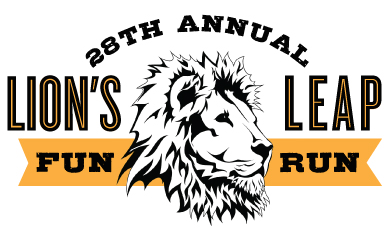 Dear  _______________,I am running in the Lion’s Leap Fun Run on September 30 to help my school --St. Giles in Oak Park. The goal of the Fun Run is to raise money to support our school. I hope you will consider supporting me with a donation. Your donation will help St. Giles by paying for many important things like improved technology, new textbooks, more teacher training and repairs to the buildings.   And your support could help me win a great prize – like an out of uniform day, a pizza lunch for my homeroom, or a Lion’s Leap T-shirt!We run around the block and try to do as many laps as we can to raise lots of money. Last year I ran _____ laps, but this year I am hoping to beat my record and run _____laps to get a special treat from our principal. You can sponsor me by clicking this link to donate on-line, or by filling out the form below and sending it in with your donation.Thanks very much for considering my request.Sincerely,_______________ (insert your name here)--------------------------------------------------------------------------------------------------------------------Yes! I would be glad to support Lions’ Leap! (Please print)Name_________________________________Address_________________________________State _________________ Zip code____________________ E-mail_______________________Amount of donation ____________ Student or class to credit _____________________________Your donation can be made by sending this form with a check to the Development Office at: St. Giles School, 1034 N. Linden, Oak Park, IL 60302, by providing your credit card information below, or online at www.stgilesschool.org under the Giving tab.Credit Card: Amex _____ MasterCard ____ Visa ____  Discover _____Credit Card Number _______________________ Exp. Date ___________ Security Code _____